UNIVERSIDAD NACIONAL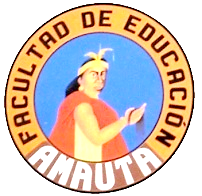 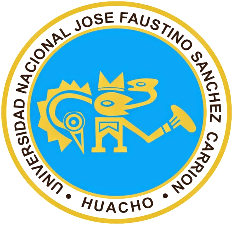 JOSÉ FAUSTINO SÁNCHEZ CARRIÓN                       FACULTAD DE EDUCACIÓNESCUELA PROFESIONAL DE EDUCACIÓN PRIMARIASYLLABUSDATOS GENERALES:SUMILLA	El curso de Filosofía y Doctrina de la educación, se encuentra dentro del área curricular de estudios específicos, la cual se sustenta en la fundamentación filosófica y científica de la educación, analizando las concepciones y enfoques teóricos de los diversos modelos y paradigmas educacionales.Es una asignatura de mucha relevancia para la formación docente, porque permite en el estudiante tener la visión filosófica y científica de la educación, para poder entender, analizar e interpretar las múltiples concepciones de la educación, especialmente la educación peruana. A su vez la asignatura sienta las bases fundamentales en el proceso formativo de todo estudiante de la carrera profesional de educación.CAPACIDADES AL FINALIZAR EL CURSOINDICADORES DE CAPACIDADES AL FINALIZAR EL CURSODESARROLLO DE LAS UNIDADES DIDÁCTICASMATERIALES EDUCATIVOS Y OTROS RECURSOS DIDACTICOSEVALUACIÓNLa evaluación que se propone será por cada Unidad Didáctica y debe responder a:La evidencia de conocimientos (EC): Es la posesión de un conjunto de conocimientos y será evaluada a través de cuestionarios, en la plataforma virtual y pruebas escritas y orales.La evidencia de producto (EP): Es el resultado de una actividad y será evaluada a través de la entrega oportuna de sus avances de tareas asignadas en cada unidad, a través de la plataforma virtual.La evidencia de desempeño (ED) será evaluada a través de la participación asertiva que muestra el estudiante y su actuar en torno a diversas situaciones que se presenten en las video conferencias, chsts, etc.El promedio de cada unidad didáctica se calculará de la siguiente manera.Siendo el promedio final (PF), el promedio simple de los promedios ponderados de cada módulo (PM1, PM2, PM3, PM4); calculado de la siguiente manera:BIBLIOGRAFÍA Y REFERENCIAS WEBUNIDAD DIDÁCTICA I:Afanasiev, Víctor. 2000. Introducción a la Filosofía – 8va Edición.Aguilar Claros, Guillermo. 2000. Introducción a la Filosofía – 3ra EdiciónBUNGE, Mario.  La ciencia, su método y su filosofía.  Siglo XX.Chang Chang, César E. 1999. Filosofía – Facultad de Medicina, Edición en Fotocopia.UNDAD DIDÁCTICA II:MAZZI, H. Víctor. 2006. Epistemología. Edit. San Marcos. Lima. Perú.Ministerio de educación. 2017. Programas de formación docente en servicio en el Perú: Experiencias y aprendizajes durante el periodo 2011 – 2015. Lima. Perú.Ministerio de educación del Perú. 2017. Una Mirada a la profesión docente en el Perú: Futuros docentes, docentes en servicio y formadores de docentes. Lima. Perú.Ministerio de educación del Perú. 2017. Necesidades formativas y condiciones institucionales en un grupo de docentes y directivos en el Perú. Lima. Perú. UNIDAD DIDÁCTICA III:RIVERA, Melesio, 1995.  La comprobación científica. Edit. Trillas. México.Rosental, M. M. 2000. Diccionario Filosófico – Editorial Epu. Lima.SERRANO, Jorge.  1998.   Pensamiento y concepto.  Edit. Trillas. México.UNIDAD DIDÁCTICA IV:Organización de las Naciones Unidas para la Educación, la Ciencia y la Cultura - UNESCO. 2012. La educación para el desarrollo sostenible en acción. 7, place de Fontenoy, 75352 París 07 SP, Francia.REA, Bernardo. 1998.  Filosofía de la ciencia.  Amaru editores. Lima. Perú.Revista Internacional de Educación para la Justicia Social (RIEJS), 4(1), 55-70. 2015.  Filosofía de la educación de PAULO FREIRE. México.			Huacho, junio 2020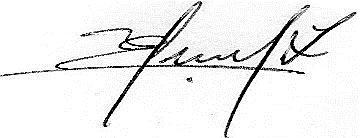 Línea de carreraFORMACIÓN TEÓRICO DOCTRINARIOSemestre Académico2020 - ICódigo del curso156Créditos 03Horas SemanalesHoras. Totales. 04      Teóricas: 02    Prácticas:  02Ciclo IISecciónÚnicaApellidos y nombres del docente.M(o) Yanapa Zenteno Oscar Ruperto EzequielCorreo institucionaloyanapa@unjfsc.edu.peN° Celular989874803CAPACIDADES DE LA UNIDAD DIDACTICANOMBRE DE LA UNIDAD DIDACTICASEMANASUNIDAD   IConociendo los fundamentos  básicos de la filosofía, analiza el significado campo, objeto, funciones y tareas de la filosofía de la educación, obteniendo conceptos validos dentro del campo educacional.La filosofía de la educación1 - 4UNIDAD   IITeniendo como referencia la situación de la educación, conoce los problemas epistemológicos, ontológicos, teleológicos, axiológicos y metodológicos de la educación, para poder entender la dinámica educativa actual.Problemas fundamentales de la educación5 - 8UNIDAD  IIIPrevio conocimiento de la realidad educativa del país, interpreta el significado, características y estructura de la doctrina de la educación, precisando los aportes y utilidades en el pensamiento doctrinario educacional.Doctrina de la educación9 - 12UNIDAD  IVDe acuerdo a los enfoques educacionales, reconoce   la orientación filosófica y doctrinaria del currículo nacional, teniendo en cuenta la política educativa del sistema educativoEl sistema educativo peruano.13 - 16N°INDICADORES DE  CAPACIDADES AL FINALIZAR EL CURSO1Analiza el significado de la filosofía, a través de los conocimientos básicos de la historia de la humanidad.2Reconoce las características de la filosofía de la educación, a partir de los fundamentos filosóficos que la sustentan.3Distingue las características de  estudio de la filosofía de la educación, como soportes del pensamiento educacional.4Analiza las funciones, campos y tareas de la filosofía de la educación, considerando su aporte al proceso educativo.5Reconoce  el aporte epistemológico a la educación, para tener una visión epistémica de la educación.6Diferencia los problemas ontológicos de los teleológicos,  en el campo educativo expresado en la naturaleza del ser.7Aplica  el aporte de la axiología en el campo de la educación, expresada en la práctica de valores y la naturaleza del ser.8Identifica los problemas metodológicos de la educación, dese los desafíos educativos que presentan los modelos educativos.9Fundamenta su conocimiento sobre doctrina de la educación, considerando los aportes de las teorías pedagógicas.10Analiza  las características de la doctrina de la educación, considerando los modelos educativos vigentes.11Interpreta las formas y estructura de la doctrina de la educación, teniendo en cuenta el modelo de cada una de ellas.12Manifiesta su postura sobre la construcción doctrinaria de la educación, a partir de las propuesta doctrinaria vigente.13Conoce el actual sistema educativo peruano, siguiendo las pautas de su composición. 14Fundamenta su postura sobre la estructura del sistema educativo, a partir del análisis de sus características y contenidos.15Analiza los documentos normativos del currículo nacional actual, a través de sus opiniones y reflexiones de cada una delas normas que rigen el sistema educativo.16Explica su posición objetiva acerca de los problemas del currículo nacional actual del país, a través de propuestas para la mejora del diseño curricular vigente.UNIDAD DIDÁCTICA  I: La filosofía de la educación.CAPACIDAD DE LA UNIDAD DIDÁCTICA I: Conociendo los fundamentos  básicos de la filosofía, analiza el significado campo, objeto, funciones y tareas de la filosofía de la educación, obteniendo conceptos validos dentro del campo educacional.CAPACIDAD DE LA UNIDAD DIDÁCTICA I: Conociendo los fundamentos  básicos de la filosofía, analiza el significado campo, objeto, funciones y tareas de la filosofía de la educación, obteniendo conceptos validos dentro del campo educacional.CAPACIDAD DE LA UNIDAD DIDÁCTICA I: Conociendo los fundamentos  básicos de la filosofía, analiza el significado campo, objeto, funciones y tareas de la filosofía de la educación, obteniendo conceptos validos dentro del campo educacional.CAPACIDAD DE LA UNIDAD DIDÁCTICA I: Conociendo los fundamentos  básicos de la filosofía, analiza el significado campo, objeto, funciones y tareas de la filosofía de la educación, obteniendo conceptos validos dentro del campo educacional.CAPACIDAD DE LA UNIDAD DIDÁCTICA I: Conociendo los fundamentos  básicos de la filosofía, analiza el significado campo, objeto, funciones y tareas de la filosofía de la educación, obteniendo conceptos validos dentro del campo educacional.CAPACIDAD DE LA UNIDAD DIDÁCTICA I: Conociendo los fundamentos  básicos de la filosofía, analiza el significado campo, objeto, funciones y tareas de la filosofía de la educación, obteniendo conceptos validos dentro del campo educacional.UNIDAD DIDÁCTICA  I: La filosofía de la educación.SEMANACONTENIDOSCONTENIDOSCONTENIDOSESTRATEGIAS DE ENSEÑANZA VIRTUALINDICADORES DE LOGROUNIDAD DIDÁCTICA  I: La filosofía de la educación.SEMANACONCEPTUALPROCEDIMENTALACTITUDINALESTRATEGIAS DE ENSEÑANZA VIRTUALINDICADORES DE LOGROUNIDAD DIDÁCTICA  I: La filosofía de la educación.1Explica el Significado de la filosofía, su historia, e importancia..Maneja coherentemente sus puntos de vista,   sobre la historia de la filosofía.Respeta las diversas propuestas, acerca de la historia de la filosofía.Exposición y explicación por google meet, uso de video, lecturas, etc.Lecturas sobre los temas, con vistas de PPT, URL, sobre los temas.Chats durante toda la unidad para intercambiar ideas o puntos de vista sobre los temas.Conversatorios por el chats, y diálogos por google meet.Analiza el significado de la filosofía, a través de los conocimientos básicos de la historia de la humanidad.UNIDAD DIDÁCTICA  I: La filosofía de la educación.2Conoce  la importancia de la Filosofía de la educación, y su significado.Demuestra de manera coherente el grado de importancia de la filosofía de la educación.Se interesa por el nivel de importancia de la filosofía de la educación..Exposición y explicación por google meet, uso de video, lecturas, etc.Lecturas sobre los temas, con vistas de PPT, URL, sobre los temas.Chats durante toda la unidad para intercambiar ideas o puntos de vista sobre los temas.Conversatorios por el chats, y diálogos por google meet.Reconoce las características de la filosofía de la educación, a partir de los fundamentos filosóficos que la sustentan.UNIDAD DIDÁCTICA  I: La filosofía de la educación.3Identifica las características de la filosofía de la educaciónUtiliza adecuadamente las principales características de la filosofía de la educación.Acepta  la pertinencia de las características de la filosofía de la educación..Exposición y explicación por google meet, uso de video, lecturas, etc.Lecturas sobre los temas, con vistas de PPT, URL, sobre los temas.Chats durante toda la unidad para intercambiar ideas o puntos de vista sobre los temas.Conversatorios por el chats, y diálogos por google meet.Distingue las características de  estudio de la filosofía de la educación, como soportes del pensamiento educacional.UNIDAD DIDÁCTICA  I: La filosofía de la educación.4Conoce  las funciones, campos y tareas de la filosofía de la educaciónConstruye  esquemas sobre funciones, capos y tareas de la filosofía de la educación.Valora las funciones, campos y tareas como aporte al proceso educativo.Exposición y explicación por google meet, uso de video, lecturas, etc.Lecturas sobre los temas, con vistas de PPT, URL, sobre los temas.Chats durante toda la unidad para intercambiar ideas o puntos de vista sobre los temas.Conversatorios por el chats, y diálogos por google meet.Analiza las funciones campos y tareas de la filosofía de la educación, considerando su aporte al proceso educativo.UNIDAD DIDÁCTICA  I: La filosofía de la educación.EVALUACIÓN DE LA UNIDADEVALUACIÓN DE LA UNIDADEVALUACIÓN DE LA UNIDADEVALUACIÓN DE LA UNIDADEVALUACIÓN DE LA UNIDADEVALUACIÓN DE LA UNIDADUNIDAD DIDÁCTICA  I: La filosofía de la educación.EVIDENCIA DE CONOCIMIENTOSEVIDENCIA DE CONOCIMIENTOSEVIDENCIA DE PRODUCTOEVIDENCIA DE PRODUCTOEVIDENCIA DE DESEMPEÑOEVIDENCIA DE DESEMPEÑOUNIDAD DIDÁCTICA  I: La filosofía de la educación.Cuestionario de 10 preguntas de opción múltiple, en la plataforma virtual.Cuestionario de 10 preguntas de opción múltiple, en la plataforma virtual.Elabora y presenta un ensayo sobre  la filosofía de la educación en la plataforma virtual.Elabora y presenta un ensayo sobre  la filosofía de la educación en la plataforma virtual.Participa activamente en las clases virtuales, en la plataforma, cumpliendo con las actividades con responsabilidad y puntualidad.Participa activamente en las clases virtuales, en la plataforma, cumpliendo con las actividades con responsabilidad y puntualidad.UNIDAD DIDÁCTICA  II: Problemas fundamentales de la educación.CAPACIDAD DE LA UNIDAD DIDÁCTICA II: Teniendo como referencia la situación de la educación, conoce los problemas epistemológicos, ontológicos, teleológicos, axiológicos y metodológicos de la educación, para poder entender la dinámica educativa actual.CAPACIDAD DE LA UNIDAD DIDÁCTICA II: Teniendo como referencia la situación de la educación, conoce los problemas epistemológicos, ontológicos, teleológicos, axiológicos y metodológicos de la educación, para poder entender la dinámica educativa actual.CAPACIDAD DE LA UNIDAD DIDÁCTICA II: Teniendo como referencia la situación de la educación, conoce los problemas epistemológicos, ontológicos, teleológicos, axiológicos y metodológicos de la educación, para poder entender la dinámica educativa actual.CAPACIDAD DE LA UNIDAD DIDÁCTICA II: Teniendo como referencia la situación de la educación, conoce los problemas epistemológicos, ontológicos, teleológicos, axiológicos y metodológicos de la educación, para poder entender la dinámica educativa actual.CAPACIDAD DE LA UNIDAD DIDÁCTICA II: Teniendo como referencia la situación de la educación, conoce los problemas epistemológicos, ontológicos, teleológicos, axiológicos y metodológicos de la educación, para poder entender la dinámica educativa actual.CAPACIDAD DE LA UNIDAD DIDÁCTICA II: Teniendo como referencia la situación de la educación, conoce los problemas epistemológicos, ontológicos, teleológicos, axiológicos y metodológicos de la educación, para poder entender la dinámica educativa actual.UNIDAD DIDÁCTICA  II: Problemas fundamentales de la educación.SEMANACONTENIDOSCONTENIDOSCONTENIDOSESTRATEGIAS DE ENSEÑANZA VIRTUALINDICADORES DE LOGROUNIDAD DIDÁCTICA  II: Problemas fundamentales de la educación.SEMANACONCEPTUALPROCEDIMENTALACTITUDINALESTRATEGIAS DE ENSEÑANZA VIRTUALINDICADORES DE LOGROUNIDAD DIDÁCTICA  II: Problemas fundamentales de la educación.5Identifica  los problemas epistemológicos de la educación.Demuestra de manera fehaciente  los problemas epistemológicos de la educación.Toma conciencia sobre los problemas epistemológicos de la educación.Exposición y explicación por google meet, del tema, uso de video, lecturas, etc.Lecturas sobre los temas, con vistas de PPT, URL, sobre los temas.Chats durante toda la unidad para intercambiar ideas o puntos de vista sobre los temas.Conversatorios por el chats, y diálogos por google meet.Reconoce  el aporte epistemológico a la educación, para tener una visión epistémica de la educación.UNIDAD DIDÁCTICA  II: Problemas fundamentales de la educación.6Explica los problemas ontológicos y teleológicos de la educación.Realiza investigación de los problemas ontológicos y teleológicos de la educación.Valora los problemas de la ontología y teleología de la educación.Exposición y explicación por google meet, del tema, uso de video, lecturas, etc.Lecturas sobre los temas, con vistas de PPT, URL, sobre los temas.Chats durante toda la unidad para intercambiar ideas o puntos de vista sobre los temas.Conversatorios por el chats, y diálogos por google meet.Diferencia los problemas ontológicos de los teleológicos,  en el campo educativo expresado en la naturaleza del ser.UNIDAD DIDÁCTICA  II: Problemas fundamentales de la educación.7Describe los problemas axiológicos de la educación.Planifica actividades sobre los problemas axiológicos de la educación.Se interesa por los problemas axiológicos de la educación.Exposición y explicación por google meet, del tema, uso de video, lecturas, etc.Lecturas sobre los temas, con vistas de PPT, URL, sobre los temas.Chats durante toda la unidad para intercambiar ideas o puntos de vista sobre los temas.Conversatorios por el chats, y diálogos por google meet.Aplica  el aporte de la axiología en el campo de la educación, expresada en la práctica de valores y la naturaleza del ser.UNIDAD DIDÁCTICA  II: Problemas fundamentales de la educación.8Señala  los problemas metodológicos de la educación.Maneja con objetividad los principales problemas metodológicos de la educación.Acepta  los problemas metodológicos de la educaciónExposición y explicación por google meet, del tema, uso de video, lecturas, etc.Lecturas sobre los temas, con vistas de PPT, URL, sobre los temas.Chats durante toda la unidad para intercambiar ideas o puntos de vista sobre los temas.Conversatorios por el chats, y diálogos por google meet.Identifica los problemas metodológicos de la educación, desde los desafíos educativos que presentan los modelos educativos.UNIDAD DIDÁCTICA  II: Problemas fundamentales de la educación.EVALUACIÓN DE LA UNIDADEVALUACIÓN DE LA UNIDADEVALUACIÓN DE LA UNIDADEVALUACIÓN DE LA UNIDADEVALUACIÓN DE LA UNIDADEVALUACIÓN DE LA UNIDADUNIDAD DIDÁCTICA  II: Problemas fundamentales de la educación.EVIDENCIA DE CONOCIMIENTOSEVIDENCIA DE CONOCIMIENTOSEVIDENCIA DE PRODUCTOEVIDENCIA DE PRODUCTOEVIDENCIA DE DESEMPEÑOEVIDENCIA DE DESEMPEÑOUNIDAD DIDÁCTICA  II: Problemas fundamentales de la educación.Cuestionario virtual.Cuestionario virtual.Presentación y sustentación de un  ENSAYO sobre doctrina de la educación virtualmente.Presentación y sustentación de un  ENSAYO sobre doctrina de la educación virtualmente.Demuestra dominio en la elaboración  de un ensayo, y de organizadores de información.Demuestra dominio en la elaboración  de un ensayo, y de organizadores de información.UNIDAD  DIDÁCTICA  III: Doctrina de la educación.CAPACIDAD DE LA UNIDAD DIDÁCTICA III:  Previo conocimiento de la realidad educativa del país, interpreta el significado, características y estructura de la doctrina de la educación, precisando los aportes y utilidades en el pensamiento doctrinario educacional.CAPACIDAD DE LA UNIDAD DIDÁCTICA III:  Previo conocimiento de la realidad educativa del país, interpreta el significado, características y estructura de la doctrina de la educación, precisando los aportes y utilidades en el pensamiento doctrinario educacional.CAPACIDAD DE LA UNIDAD DIDÁCTICA III:  Previo conocimiento de la realidad educativa del país, interpreta el significado, características y estructura de la doctrina de la educación, precisando los aportes y utilidades en el pensamiento doctrinario educacional.CAPACIDAD DE LA UNIDAD DIDÁCTICA III:  Previo conocimiento de la realidad educativa del país, interpreta el significado, características y estructura de la doctrina de la educación, precisando los aportes y utilidades en el pensamiento doctrinario educacional.CAPACIDAD DE LA UNIDAD DIDÁCTICA III:  Previo conocimiento de la realidad educativa del país, interpreta el significado, características y estructura de la doctrina de la educación, precisando los aportes y utilidades en el pensamiento doctrinario educacional.CAPACIDAD DE LA UNIDAD DIDÁCTICA III:  Previo conocimiento de la realidad educativa del país, interpreta el significado, características y estructura de la doctrina de la educación, precisando los aportes y utilidades en el pensamiento doctrinario educacional.UNIDAD  DIDÁCTICA  III: Doctrina de la educación.SEMANACONTENIDOSCONTENIDOSCONTENIDOSESTRATEGIAS DIDÁCTICASINDICADORES DE LOGROUNIDAD  DIDÁCTICA  III: Doctrina de la educación.SEMANACONCEPTUALPROCEDIMENTALACTITUDINALESTRATEGIAS DIDÁCTICASINDICADORES DE LOGROUNIDAD  DIDÁCTICA  III: Doctrina de la educación.9Analiza las doctrina de la educación.Compara las diversas doctrinas de la educación.Aprecia la importancia de las doctrinas de la educación.Exposición y explicación por google meet, del tema, uso de video, lecturas, etc.Lecturas sobre los temas, con vistas de PPT, URL, sobre los temas.Chats durante toda la unidad para intercambiar ideas o puntos de vista sobre los temas.Conversatorios por el chats, y diálogos por google meet.Fundamenta su conocimiento sobre doctrina de la educación, considerando los aportes de las teorías pedagógicas.UNIDAD  DIDÁCTICA  III: Doctrina de la educación.10Conoce las principales características de la doctrina de la educación.Construye  organizadores de información sobre las características de las doctrinas de la educación.Valora las principales características de la doctrina de la educación.Exposición y explicación por google meet, del tema, uso de video, lecturas, etc.Lecturas sobre los temas, con vistas de PPT, URL, sobre los temas.Chats durante toda la unidad para intercambiar ideas o puntos de vista sobre los temas.Conversatorios por el chats, y diálogos por google meet.Analiza  las características de la doctrina de la educación, considerando los modelos educativos vigentes.UNIDAD  DIDÁCTICA  III: Doctrina de la educación.11Describe la forma y estructura de la doctrina de la educación.Ejecuta  un debate sobre las formas y estructura de la doctrina de la educación.Se interesa  en el debate sobre la forma y estructura de la doctrina de la educación.Exposición y explicación por google meet, del tema, uso de video, lecturas, etc.Lecturas sobre los temas, con vistas de PPT, URL, sobre los temas.Chats durante toda la unidad para intercambiar ideas o puntos de vista sobre los temas.Conversatorios por el chats, y diálogos por google meet.Interpreta las formas y estructura de la doctrina de la educación, teniendo en cuenta el modelo de cada una de ellas.UNIDAD  DIDÁCTICA  III: Doctrina de la educación.12Explica el procedimiento para la construcción doctrinaria de la educación.Planifica  el procedimiento de construcción doctrinaria de la educación.Aprecia de manera flexible el procedimiento de construcción doctrinaria de la educación.Exposición y explicación por google meet, del tema, uso de video, lecturas, etc.Lecturas sobre los temas, con vistas de PPT, URL, sobre los temas.Chats durante toda la unidad para intercambiar ideas o puntos de vista sobre los temas.Conversatorios por el chats, y diálogos por google meet.Manifiesta su postura sobre la construcción doctrinaria de la educación, a partir de las propuesta doctrinaria vigente.UNIDAD  DIDÁCTICA  III: Doctrina de la educación.EVALUACIÓN DE LA UNIDADEVALUACIÓN DE LA UNIDADEVALUACIÓN DE LA UNIDADEVALUACIÓN DE LA UNIDADEVALUACIÓN DE LA UNIDADEVALUACIÓN DE LA UNIDADUNIDAD  DIDÁCTICA  III: Doctrina de la educación.EVIDENCIA DE CONOCIMIENTOSEVIDENCIA DE CONOCIMIENTOSEVIDENCIA DE PRODUCTOEVIDENCIA DE PRODUCTOEVIDENCIA DE DESEMPEÑOEVIDENCIA DE DESEMPEÑOUNIDAD  DIDÁCTICA  III: Doctrina de la educación.Estudios de casos.Estudios de casos.Presentación de un  TRIPTICO sobre la Pedagogía.Presentación de un  TRIPTICO sobre la Pedagogía.Demuestra dominio en la elaboración  de un tríptico, y de organizadores de información.Demuestra dominio en la elaboración  de un tríptico, y de organizadores de información.UNIDAD DIDÁCTICA  IV: El sistema educativo peruano.CAPACIDAD DE LA UNIDAD DIDÁCTICA IV: De acuerdo a los enfoques educacionales, reconoce   la orientación filosófica y doctrinaria del currículo nacional, teniendo en cuenta la política educativa del sistema educativo.CAPACIDAD DE LA UNIDAD DIDÁCTICA IV: De acuerdo a los enfoques educacionales, reconoce   la orientación filosófica y doctrinaria del currículo nacional, teniendo en cuenta la política educativa del sistema educativo.CAPACIDAD DE LA UNIDAD DIDÁCTICA IV: De acuerdo a los enfoques educacionales, reconoce   la orientación filosófica y doctrinaria del currículo nacional, teniendo en cuenta la política educativa del sistema educativo.CAPACIDAD DE LA UNIDAD DIDÁCTICA IV: De acuerdo a los enfoques educacionales, reconoce   la orientación filosófica y doctrinaria del currículo nacional, teniendo en cuenta la política educativa del sistema educativo.CAPACIDAD DE LA UNIDAD DIDÁCTICA IV: De acuerdo a los enfoques educacionales, reconoce   la orientación filosófica y doctrinaria del currículo nacional, teniendo en cuenta la política educativa del sistema educativo.CAPACIDAD DE LA UNIDAD DIDÁCTICA IV: De acuerdo a los enfoques educacionales, reconoce   la orientación filosófica y doctrinaria del currículo nacional, teniendo en cuenta la política educativa del sistema educativo.UNIDAD DIDÁCTICA  IV: El sistema educativo peruano.SEMANACONTENIDOSCONTENIDOSCONTENIDOSESTRATEGIAS DIDÁCTICASINDICADORES DE LOGROUNIDAD DIDÁCTICA  IV: El sistema educativo peruano.SEMANACONCEPTUALPROCEDIMENTALACTITUDINALESTRATEGIAS DIDÁCTICASINDICADORES DE LOGROUNIDAD DIDÁCTICA  IV: El sistema educativo peruano.13Explica acerca del sistema educativo  peruano.Recoge  la información referente al sistema educativo peruano.Valora la información referente al sistema educativo peruano.Exposición y explicación por google meet, del tema, uso de video, lecturas, etc.Lecturas sobre los temas, con vistas de PPT, URL, sobre los temas.Chats durante toda la unidad para intercambiar ideas o puntos de vista sobre los temas.Conversatorios por el chats, y diálogos por google meet.Conoce el actual sistema educativo peruano, siguiendo las pautas de su composición. UNIDAD DIDÁCTICA  IV: El sistema educativo peruano.14Analiza la estructura actual del sistema educativo peruano.Realiza una  relación con otro sistema, con la estructura actual del sistema educativo peruano.Aprecia las bondades de la estructura actual de nuestro sistema educativo peruano.Exposición y explicación por google meet, del tema, uso de video, lecturas, etc.Lecturas sobre los temas, con vistas de PPT, URL, sobre los temas.Chats durante toda la unidad para intercambiar ideas o puntos de vista sobre los temas.Conversatorios por el chats, y diálogos por google meet.Fundamenta su postura sobre la estructura del sistema educativo, a partir del análisis de sus características y contenidos.UNIDAD DIDÁCTICA  IV: El sistema educativo peruano.15Identifica los documentos normativos del currículo nacional actual.Utiliza  un organizador de información sobre los documentos normativos del currículo nacional actual.Respeta  la vigencia de los documentos normativos del currículo nacional actual.Exposición y explicación por google meet, del tema, uso de video, lecturas, etc.Lecturas sobre los temas, con vistas de PPT, URL, sobre los temas.Chats durante toda la unidad para intercambiar ideas o puntos de vista sobre los temas.Conversatorios por el chats, y diálogos por google meet.Analiza los documentos normativos del currículo nacional actual, a través de sus opiniones y reflexiones de cada una delas normas que rigen el sistema educativo.UNIDAD DIDÁCTICA  IV: El sistema educativo peruano.16Analiza los principales problemas de aplicación del currículo nacional.Planifica debates sobre los principales problemas de aplicación del currículo nacional.Tolera todas las ideas acerca de los problemas de aplicación del currículo nacional.Exposición y explicación por google meet, del tema, uso de video, lecturas, etc.Lecturas sobre los temas, con vistas de PPT, URL, sobre los temas.Chats durante toda la unidad para intercambiar ideas o puntos de vista sobre los temas.Conversatorios por el chats, y diálogos por google meet.Explica su posición objetiva acerca de los problemas del currículo nacional actual del país, a través de propuestas para la mejora del diseño curricular vigente.UNIDAD DIDÁCTICA  IV: El sistema educativo peruano.EVALUACIÓN DE LA UNIDADEVALUACIÓN DE LA UNIDADEVALUACIÓN DE LA UNIDADEVALUACIÓN DE LA UNIDADEVALUACIÓN DE LA UNIDADEVALUACIÓN DE LA UNIDADUNIDAD DIDÁCTICA  IV: El sistema educativo peruano.EVIDENCIA DE CONOCIMIENTOSEVIDENCIA DE CONOCIMIENTOSEVIDENCIA DE PRODUCTOEVIDENCIA DE PRODUCTOEVIDENCIA DE DESEMPEÑOEVIDENCIA DE DESEMPEÑOUNIDAD DIDÁCTICA  IV: El sistema educativo peruano.Cuestionarios de diez preguntas a través de la plataforma virtual.Cuestionarios de diez preguntas a través de la plataforma virtual.Presentación de una infografía sobre el currículo en el Perú, de su carrera profesional.  Presentación de una infografía sobre el currículo en el Perú, de su carrera profesional.  Domina los procesos y/o procedimientos para elaborar infografías; participa activamente en las actividades programadasDomina los procesos y/o procedimientos para elaborar infografías; participa activamente en las actividades programadasMEDIOS VISUALES Y ELECTRONICOSMEDIOS INFORMÁTICOSVideosAudios Repositorios Google MeetPizarra interactiva InternetPcLaptopCelularTablet VARIABLESPONDERACIONMODULOSEvaluación de Conocimiento30%El ciclo académico comprende 04.Evaluación de Producto35%El ciclo académico comprende 04.Evaluación de Desempeño35%El ciclo académico comprende 04.Educación en el Perúhttp://www.tarea.org.pe/modulos/home/index.aspINEIhttp://www.inei.gob.pe/MINCETURhttp://www.mincetur.gob.pe/newweb/MINEDUhttp://www.minedu.gob.pe/Educación en el Perúhttp://www.tarea.org.pe/modulos/home/index.aspINEIhttp://www.inei.gob.pe/MINCETURhttp://www.mincetur.gob.pe/newweb/MINEDUhttp://www.minedu.gob.pe/Educación en el Perúhttp://www.tarea.org.pe/modulos/home/index.aspGobierno Regional de Limahttp://www.regionlima.gob.pe/INEIhttp://www.inei.gob.pe/MINEDUhttp://www.minedu.gob.pe/Educación en el Perúhttp://www.tarea.org.pe/modulos/home/index.aspGobierno Regional de Limahttp://www.regionlima.gob.pe/INEIhttp://www.inei.gob.pe/MINCETURhttp://www.mincetur.gob.pe/newweb/MINEDUhttp://www.minedu.gob.pe/